MINUTESLIBERTY SELECTBOARDFebruary 19, 2018     7:00 PMSelectboard Attendance:  Melinda Steeves, 1st SelectmanHenry Hall, 3rd SelectmanExcused (scheduling conflict):  Carrie Peavey, 2nd SelectmanTown Officials:  Administrator Kenn OrtmannGuest(s):  NoneOpen Public Meeting:  7:05 PMApprove Minutes:  Pursuant to review Selectman Steeves moved and Selectman Hall seconded approval of the February 12, 2018 minutes. Unanimous.Warrant Review and Approval:  Done.Public Comment:  None.TA informational itemsMedia stories:  None.Resident correspondence:  None.WEB site update:  TA Ortmann he plans to work on this project next week while he is visiting his Dad in Minnesota.Old Business Annual Report progress update:  The Selectboard reviewed the reports and suggested a few additional changes.Cost of mailing Annual Reports:  TA Ortmann explained that once he uploads the TRIO database to the USPS program it will print out the labels and calculate the mailing cost.Other:  None.New BusinessTree Growth application:  The Selectboard took under advisement the application from Todd Allison & Laetitia Kieffer.Tax Lien Procedures Program:  The Selectboard suggested asking Gail Philippi and Hannah Hatfield if they are interested in attending.Other:  None.Other Business:  None.Adjournment:  7:55 PMRespectfully submitted,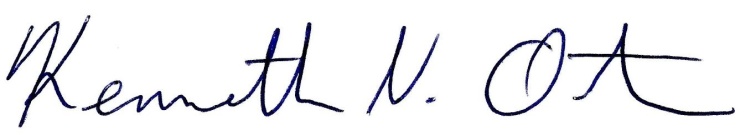 Kenn OrtmannTown Administrator